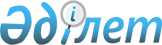 Об утверждении натуральных норм потребности для специализированной организации в авиационной технике, специальном транспорте, оборудовании средств связи, навигационном оборудовании и специальных средствах для проведения работ по охране животного мира и особо охраняемых природных территорийПриказ Заместителя Премьер-Министра Республики Казахстан - Министра сельского хозяйства Республики Казахстан от 18 мая 2017 года № 204. Зарегистрирован в Министерстве юстиции Республики Казахстан 22 июня 2017 года № 15248
      В соответствии с пунктом 2 статьи 69 Бюджетного кодекса Республики Казахстан от 4 декабря 2008 года ПРИКАЗЫВАЮ:
      1. Утвердить прилагаемые натуральные нормы потребности для специализированной организации в авиационной технике, специальном транспорте, оборудовании средств связи, навигационном оборудовании и специальных средствах для проведения работ по охране животного мира и особо охраняемых природных территорий.
      2. Комитету лесного хозяйства и животного мира Министерства сельского хозяйства Республики Казахстан в установленном законодательством порядке обеспечить:
      1) государственную регистрацию настоящего приказа в Министерстве юстиции Республики Казахстан;
      2) в течение десяти календарных дней со дня государственной регистрации настоящего приказа направление его копии в бумажном и электронном виде на казахском и русском языках в Республиканское государственное предприятие на праве хозяйственного ведения "Республиканский центр правовой информации" для официального опубликования и включения в Эталонный контрольный банк нормативных правовых актов Республики Казахстан;
      3) в течение десяти календарных дней после государственной регистрации настоящего приказа направление его копии на официальное опубликование в периодические печатные издания; 
      4) размещение настоящего приказа на интернет-ресурсе Министерства сельского хозяйства Республики Казахстан.
      3. Настоящий приказ вводится в действие по истечении десяти календарных дней после дня его первого официального опубликования.
      "СОГЛАСОВАН"
Министр финансов
Республики Казахстан
____________ Б. Султанов
23 мая 2017 года Натуральные нормы потребности для специализированной организации в авиационной технике, специальном транспорте, оборудовании средств связи, навигационном оборудовании и специальных средствах для проведения работ по охране животного мира и особо охраняемых природных территорий 1. Нормы потребности в авиационной технике по охране животного мира и особо охраняемых природных территорий 2. Нормы потребности специального транспорта по охране животного мира и особо охраняемых природных территорий 3. Нормы потребности специального транспорта по охране животного мира и особо охраняемых природных территорий 4. Нормы потребности оборудования средств связи для проведения работ по охране животного мира и особо охраняемых природных территорий 5. Нормы потребности навигационного оборудования для проведения работ по охране животного мираи особо охраняемых природных территорий 6. Нормы потребности специальных средств для проведения работ по охране животного мира и особо охраняемых природных территорий
      Примечание:
      КЛХЖМ МСХ РК – Комитет лесного хозяйства и животного мира Министерства сельского хозяйства Республики Казахстан;
      РГКП "ПО "Охотзоопром" – Республиканское государственное коммунальное предприятие "Производственное объединение "Охотзоопром";
      ООПТ – особо охраняемые природные территориии закрепленные за природоохранными организациями, находящимися в ведении Комитета лесного хозяйства и животного мира Министерства сельского хозяйства Республики Казахстан;
      ЦА – Центральный аппарат – Республиканское государственное коммунальное предприятие "Производственное объединение "Охотзоопром".
					© 2012. РГП на ПХВ «Институт законодательства и правовой информации Республики Казахстан» Министерства юстиции Республики Казахстан
				
      Заместитель Премьер-Министра
Республики Казахстан -
Министр сельского хозяйства
Республики Казахстан

А. Мырзахметов
Утверждены
приказом Заместителя
Премьер-Министра
Республики Казахстан ‒
Министра сельского хозяйства
Республики Казахстан
от 18 мая 2017 года № 204
№ п/п
Наименование
Территория охраны (сайгаки, джейраны, архары и другие животные)
Единица измерения натуральных норм
Область применения натуральных норм
Область распространения натуральных норм
Характеристики, конкретизирующие определение и применение натуральных норм (норма потребности в авиационной технике)
1
2
3
4
5
6
7
1
Самолеты вместимостью 4-8 человек и технической возможностью взлета и посадки с грунтовой поверхности
Сайгаки Уральской и Устюртской популяции
1 единица, 400 летных часов в год
Для проведения работ по охране редких и исчезающих видов диких животных и сайгаков и особо охраняемых природных территории
Западно-Казахстанская, Мангистауская, Атырауская области
Проведение работ по авиационной охране редких и исчезающих видов диких животных и сайгаков
1
Самолеты вместимостью 4-8 человек и технической возможностью взлета и посадки с грунтовой поверхности
Сайгаки Бетпакдалинской популяции
1 единица, 500 летных часов в год
Для проведения работ по охране редких и исчезающих видов диких животных и сайгаков и особо охраняемых природных территории
Акмолинская, Актюбинская, Алматинская, Восточно-Казахстанская, Карагандинская, Костанайская, Кызылординская, Павлодарская области
Проведение работ по авиационной охране редких и исчезающих видов диких животных и сайгаков
1
Самолеты вместимостью 4-8 человек и технической возможностью взлета и посадки с грунтовой поверхности
Джейран 
200 летных часов в год
Для проведения работ по охране редких и исчезающих видов диких животных и сайгаков и особо охраняемых природных территории
Алматинская, Жамбылская, Кызылординская, Мангистауская и Южно-Казахстанская области 
Проведение работ по авиационной охране редких и исчезающих видов диких животных и сайгаков
2
Вертолеты вместимостью 2-6 человек
Сайгаки Уральская и Устюртская популяции
1 единица, 200 летных часов в год
Для проведения работ по охране редких и исчезающих видов диких животных и сайгаков и особо охраняемых природных территории
Западно-Казахстанская, Мангистауская, Атырауская области
Проведение работ по авиационной охране редких и исчезающих видов диких животных и сайгаков
2
Вертолеты вместимостью 2-6 человек
Сайгаки Бетпакдалинская популяция
1 единица, 150 летных часов в год
Для проведения работ по охране редких и исчезающих видов диких животных и сайгаков и особо охраняемых природных территории
Акмолинская, Актюбинская, Алматинская, Восточно-Казахстанская, Карагандинская, Костанайская, Кызылординская, Павлодарская области
Проведение работ по авиационной охране редких и исчезающих видов диких животных и сайгаков
2
Вертолеты вместимостью 2-6 человек
Архар
350 летных часов в год
Для проведения работ по охране редких и исчезающих видов диких животных и сайгаков и особо охраняемых природных территории
Акмолинская, Алматинская, Восточно-Казахстанская, Жамбылская, Карагандинская, Кызылординская, Павлодарская и Южно-Казахстанская области 
Проведение работ по авиационной охране редких и исчезающих видов диких животных и сайгаков
2
Вертолеты вместимостью 2-6 человек
Джейран 
250 летных часов в год
Для проведения работ по охране редких и исчезающих видов диких животных и сайгаков и особо охраняемых природных территории
Алматинская, Жамбылская, Кызылординская, Мангистауская и Южно-Казахстанская области 
Проведение работ по авиационной охране редких и исчезающих видов диких животных и сайгаков
3
Беспилотный летательный аппарат
Сайгаки Уральская и Устюртская популяции
1 единица
Для проведения работ по охране редких и исчезающих видов диких животных и сайгаков и особо охраняемых природных территории
Западно-Казахстанская, Мангистауская, Атырауская области
Проведение работ по авиационной охране редких и исчезающих видов диких животных и сайгаков
3
Беспилотный летательный аппарат
Сайгаки Бетпакдалинская популяция
1 единица
Для проведения работ по охране редких и исчезающих видов диких животных и сайгаков и особо охраняемых природных территории
Акмолинская, Актюбинская, Алматинская, Восточно-Казахстанская, Карагандинская, Костанайская, Кызылординская, Павлодарская области
Проведение работ по авиационной охране редких и исчезающих видов диких животных и сайгаков
№ п/п
Наименование
Наименования подразделений
Наименования подразделений
Наименования подразделений
Наименования подразделений
Наименования подразделений
Единица измерения натуральных норм
Область применения натуральных норм
Область распространения натуральных норм
Характеристики, конкретизирующие определение и применение натуральных норм (норма положенности специального транспорта)
№ п/п
Наименование
Контрольно инспекционный отдел центрального аппарата
Руководство контрольно-инспекционного отдела ЦА
Служба охраны особо охраняемых природных территории (ООПТ)
Оперативные группы по охране и мониторингу редких и исчезающих

видов диких животных
Региональные филиалы
Единица измерения натуральных норм
Область применения натуральных норм
Область распространения натуральных норм
Характеристики, конкретизирующие определение и применение натуральных норм (норма положенности специального транспорта)
1
2
3
4
5
6
7
8
9
10
11
1
Легковой автомобиль (полноприводный внедорожник) объемом двигателя не менее 2,5 литров и не более 5,0 литров
+
+
+
+
+
по 1 единице на каждые 3 инспектора по охране животного мира
Для проведения работ по охране, воспроизводству и использованию животного мира и охране особо охраняемых природных территорий 
РГКП "ПО "Охотзоопром" и его региональные филиалы (Западный, Центральный, Южный, Уральский), Особо охраняемые природные территорий КЛХЖМ МСХ РК
Проведение работ по охране, воспроизводству и использованию животного мира и охране особо охраняемых природных территорий
2
Грузовой автомобиль повышенной проходимости с закрытым кузовом-фургоном
+
+
+
+
+
по 1 единице на каждые 5 инспекторов по охране животного мира
Для проведения работ по охране, воспроизводству и использованию животного мира и охране особо охраняемых природных территорий 
РГКП "ПО "Охотзоопром" и его региональные филиалы (Западный, Центральный, Южный, Уральский), Особо охраняемые природные территорий КЛХЖМ МСХ РК
Проведение работ по охране, воспроизводству и использованию животного мира и охране особо охраняемых природных территорий
3
Кроссовый мотоцикл с объемом двигателя не менее 450 кубических сантиметров
+
+
+
+
+
по 1 единице на каждые 10 инспекторов по охране животного мира
Для проведения работ по охране, воспроизводству и использованию животного мира и охране особо охраняемых природных территорий 
РГКП "ПО "Охотзоопром" и его региональные филиалы (Западный, Центральный, Южный, Уральский), Особо охраняемые природные территорий КЛХЖМ МСХ РК
Проведение работ по охране, воспроизводству и использованию животного мира и охране особо охраняемых природных территорий
4
Снегоход с объемом двигателя не менее 500 и не более 1500 кубических сантиметров
+
+
+
+
‒
по 1 единице на каждые 10 инспекторов по охране животного мира
Для проведения работ по охране, воспроизводству и использованию животного мира и охране особо охраняемых природных территорий 
РГКП "ПО "Охотзоопром" и его региональные филиалы (Западный, Центральный, Южный, Уральский), Особо охраняемые природные территорий КЛХЖМ МСХ РК
Проведение работ по охране, воспроизводству и использованию животного мира и охране особо охраняемых природных территорий
№ п/п
Наименование натуральных норм (вид специального транспортного средства)
Природные зоны
Единица измерения натуральных норм
Нормы среднесуточного пробега
Нормы среднесуточного пробега
Область применения натуральных норм
Область распространения натуральных норм
Характеристики, конкретизирующие определение и применение натуральных норм (нормы среднесуточного пробега специального транспорта для проведения работ по охране, учету и мониторингу)
№ п/п
Наименование натуральных норм (вид специального транспортного средства)
Природные зоны
Единица измерения натуральных норм
Километров в сутки
Моточасов в сутки
Область применения натуральных норм
Область распространения натуральных норм
Характеристики, конкретизирующие определение и применение натуральных норм (нормы среднесуточного пробега специального транспорта для проведения работ по охране, учету и мониторингу)
1
2
3
4
5
6
7
8
9
1
Легковой автомобиль, полноприводный, внедорожник
Степная

Пустынная

Лесная

Горная
Километр
300

300

25

15
‒

‒

‒

‒
Для проведения работ по охране, воспроизводству и использованию животного мира, охране особо охраняемых природных территорий, учету и мониторингу редких и исчезающих видов диких животных и сайгаков 
РГКП "ПО "Охотзоопром" и его региональные филиалы (Западный, Центральный, Южный, Уральский), Особо охраняемые природные территорий КЛХЖМ МСХ РК
Проведение работ по охране, учету и мониторингу в области животного мира
2
Грузовой автомобиль повышенной проходимости с закрытым кузовом-фургоном
Степная

Пустынная

Лесная

Горная
Километр
300

300

15

10
‒

‒

‒

‒

Для проведения работ по охране, воспроизводству и использованию животного мира, охране особо охраняемых природных территорий, учету и мониторингу редких и исчезающих видов диких животных и сайгаков 
РГКП "ПО "Охотзоопром" и его региональные филиалы (Западный, Центральный, Южный, Уральский), Особо охраняемые природные территорий КЛХЖМ МСХ РК
Проведение работ по охране, учету и мониторингу в области животного мира
3
Кроссовый мотоцикл
Степная

Пустынная

Лесная

Горная
мото/час
‒

‒

‒

‒
8

8

8

8
Для проведения работ по охране, воспроизводству и использованию животного мира, охране особо охраняемых природных территорий, учету и мониторингу редких и исчезающих видов диких животных и сайгаков 
РГКП "ПО "Охотзоопром" и его региональные филиалы (Западный, Центральный, Южный, Уральский), Особо охраняемые природные территорий КЛХЖМ МСХ РК
Проведение работ по охране, учету и мониторингу в области животного мира
4
Снегоход
Степная

Пустынная

Лесная

Горная
мото/час
‒

‒

‒

‒
8

8

8

8
Для проведения работ по охране, воспроизводству и использованию животного мира, охране особо охраняемых природных территорий, учету и мониторингу редких и исчезающих видов диких животных и сайгаков 
РГКП "ПО "Охотзоопром" и его региональные филиалы (Западный, Центральный, Южный, Уральский), Особо охраняемые природные территорий КЛХЖМ МСХ РК
Проведение работ по охране, учету и мониторингу в области животного мира
№ п/п
Наименование натуральных норм
Наименования подразделения
Наименования подразделения
Наименования подразделения
Наименования подразделения
Наименования подразделения
Наименования подразделения
Наименования подразделения
Наименования подразделения
Наименования подразделения
Наименования подразделения
Единица измерения натуральных норм
Область применения натуральных норм
Область распространения натуральных норм
Характеристики, конкретизирующие определение и применение натуральных норм (норма положенности оборудования и средств связи)
№ п/п
Наименование натуральных норм
Руководство центрального аппарата предприятия (ЦА)
Руководство контрольно-инспекционного отдела ЦА
Руководство служб охраны особо охраняемых природных территории (ООПТ)
Руководство оперативных групп по охране и мониторингу редких и исчезающих видов диких животных
Руководство региональных филиалов предприятия
Контрольно-инспекционный отдел ЦА предприятия
Службы охраны ООПТ (государственные заповедные зоны и заказники)
Службы по охране и мониторингу редких и исчезающих видов диких животных
Оперативные группы по охране и мониторингу редких и исчезающих видов диких животных
Региональные филиалы предприятия
Единица измерения натуральных норм
Область применения натуральных норм
Область распространения натуральных норм
Характеристики, конкретизирующие определение и применение натуральных норм (норма положенности оборудования и средств связи)
1
2
3
4
5
6
7
8
9
10
11
12
13
14
15
16
1
Радиостанция стационарная (репитор)
‒
‒
‒
‒
‒
+
+
‒
‒
+
по 1 единице для ЦА и на каждый кордон, по 1 единице на каждый филиал
Для проведения работ по охране, воспроизводству и использованию животного мира и охране особо охраняемых природных территорий
РГКП "ПО "Охотзоопром" и его региональные филиалы (Западный, Центральный, Южный, Уральский), Особо охраняемые природные территорий КЛХЖМ МСХ РК
Проведение работ по охране, воспроизводству и использованию животного мира и охране особо охраняемых природных территорий 
2
Радиостанция автомобильная
+
+
+
+
+
+
+
+
+
+
по 1 единице на каждый специальный автомобильный транспорт
Для проведения работ по охране, воспроизводству и использованию животного мира и охране особо охраняемых природных территорий
РГКП "ПО "Охотзоопром" и его региональные филиалы (Западный, Центральный, Южный, Уральский), Особо охраняемые природные территорий КЛХЖМ МСХ РК
Проведение работ по охране, воспроизводству и использованию животного мира и охране особо охраняемых природных территорий 
3
Радиостанция носимая
+
+
+
+
+
+
+
+
+
+
по 1 единице руководителю и его заместителям, руководителям подразделений и их заместителям, по 2 единице на каждую инспекторскую группу по охране ООПТ 
Для проведения работ по охране, воспроизводству и использованию животного мира и охране особо охраняемых природных территорий
РГКП "ПО "Охотзоопром" и его региональные филиалы (Западный, Центральный, Южный, Уральский), Особо охраняемые природные территорий КЛХЖМ МСХ РК
Проведение работ по охране, воспроизводству и использованию животного мира и охране особо охраняемых природных территорий 
4
Система GPS мониторинга транспорта
+
‒
‒
‒
‒
‒
‒
‒
‒
‒
1 единица
Для проведения работ по охране, воспроизводству и использованию животного мира и охране особо охраняемых природных территорий
РГКП "ПО "Охотзоопром" и его региональные филиалы (Западный, Центральный, Южный, Уральский), Особо охраняемые природные территорий КЛХЖМ МСХ РК
Проведение работ по охране, воспроизводству и использованию животного мира и охране особо охраняемых природных территорий 
5
GPS навигатор стационарные
+
+
+
+
+
+
+
+
+
+
по 1 единице на каждую единицу специального автомобильного транспорта
Для проведения работ по охране, воспроизводству и использованию животного мира и охране особо охраняемых природных территорий
РГКП "ПО "Охотзоопром" и его региональные филиалы (Западный, Центральный, Южный, Уральский), Особо охраняемые природные территорий КЛХЖМ МСХ РК
Проведение работ по охране, воспроизводству и использованию животного мира и охране особо охраняемых природных территорий 
№ п/п
Наименование натуральных норм
Наименования подразделения
Наименования подразделения
Наименования подразделения
Наименования подразделения
Наименования подразделения
Наименования подразделения
Наименования подразделения
Наименования подразделения
Наименования подразделения
Единица измерения натуральных норм
Область применения натуральных норм
Область распространения натуральных норм
Характеристики, конкретизирующие определение и применение натуральных норм (норма положенности навигационного оборудования)
№ п/п
Наименование натуральных норм
Руководитель ЦА предприятия
Руководство контрольно-инспекционного отдела ЦА
Руководство служб охраны особо охраняемых природных территории (ООПТ)
Руководство оперативных групп по охране и мониторингу редких и исчезающих видов диких животных 
Руководство региональных филиалов предприятия
Контрольно-инспекционный отдел ЦА предприятия
Службы охраны особо охраняемых природных территорий (государственные заповедные зоны и заказники)
Оперативные группы по охране и мониторингу редких и исчезающих видов диких животных и сайгаков
Региональные филиалы предприятия
Единица измерения натуральных норм
Область применения натуральных норм
Область распространения натуральных норм
Характеристики, конкретизирующие определение и применение натуральных норм (норма положенности навигационного оборудования)
1
2
3
4
5
6
7
8
9
10
11
12
13
14
15
1
Автомобильный видеорегистратор
+
+
+
‒
‒
‒
‒
‒
‒
по 1 единице на каждую единицу специального автомобильного транспорта
Для проведения работ по охране, воспроизводству и использованию животного мира и охране особо охраняемых природных территорий 
РГКП "ПО "Охотзоопром" и его региональные филиалы (Западный, Центральный, Южный, Уральский), Особо охраняемые природные территорий КЛХЖМ МСХ РК
Для проведение работ по охране, воспроизводству и использованию животного мира и охране особо охраняемых природных территорий 
2
Прибор ночного видения (тепловизор)
‒
‒
‒
‒
‒
+
+
+
+
по 1 единице на каждую инспекторскую группу по охране животного мира
Для проведения работ по охране, воспроизводству и использованию животного мира и охране особо охраняемых природных территорий 
РГКП "ПО "Охотзоопром" и его региональные филиалы (Западный, Центральный, Южный, Уральский), Особо охраняемые природные территорий КЛХЖМ МСХ РК
Для проведение работ по охране, воспроизводству и использованию животного мира и охране особо охраняемых природных территорий 
3
Фотоаппарат
+
+
+
+
+
+
+
+
+
по 1 единице на каждое подразделение ЦА, по 1 единице на каждую инспекторскую группу
Для проведения работ по охране, воспроизводству и использованию животного мира и охране особо охраняемых природных территорий 
РГКП "ПО "Охотзоопром" и его региональные филиалы (Западный, Центральный, Южный, Уральский), Особо охраняемые природные территорий КЛХЖМ МСХ РК
Для проведение работ по охране, воспроизводству и использованию животного мира и охране особо охраняемых природных территорий 
4
Видеокамера
+
+
+
‒
‒
+
+
+
‒
по 1 единице на каждое подразделение ЦА, по 1 единице на каждую инспекторскую группу
Для проведения работ по охране, воспроизводству и использованию животного мира и охране особо охраняемых природных территорий 
РГКП "ПО "Охотзоопром" и его региональные филиалы (Западный, Центральный, Южный, Уральский), Особо охраняемые природные территорий КЛХЖМ МСХ РК
Для проведение работ по охране, воспроизводству и использованию животного мира и охране особо охраняемых природных территорий 
5
Бинокль с кратностью не менее 8
+
+
+
+
+
+
+
+
+
по 1 единице на каждую единицу специального автомобильного транспорта
Для проведения работ по охране, воспроизводству и использованию животного мира и охране особо охраняемых природных территорий 
РГКП "ПО "Охотзоопром" и его региональные филиалы (Западный, Центральный, Южный, Уральский), Особо охраняемые природные территорий КЛХЖМ МСХ РК
Для проведение работ по охране, воспроизводству и использованию животного мира и охране особо охраняемых природных территорий 
№ п/п
Наименование натуральных норм (специальные средства)
Наименования подразделения
Наименования подразделения
Наименования подразделения
Наименования подразделения
Наименования подразделения
Наименования подразделения
Наименования подразделения
Наименования подразделения
Наименования подразделения
Единица измерения натуральных норм
Область применения натуральных норм
Область распространения натуральных норм
Характеристики, конкретизирующие определение и применение натуральных норм (норма положенности навигационного оборудования)
№ п/п
Наименование натуральных норм (специальные средства)
Руководитель ЦА предприятия
Руководство контрольно-инспекционного отдела ЦА
Руководство служб охраны особо охраняемых природных территории (ООПТ)
Руководство оперативных групп по охране и мониторингу редких и исчезающих видов диких животных
Руководство региональных филиалов предприятия
Контрольно-инспекционный отдел ЦА предприятия
Службы охраны особо охраняемых природных территорий (государственные заповедные зоны и заказники)
Оперативные группы по охране и мониторингу редких и исчезающих видов диких животных и сайгаков
Региональные филиалы предприятия
Единица измерения натуральных норм
Область применения натуральных норм
Область распространения натуральных норм
Характеристики, конкретизирующие определение и применение натуральных норм (норма положенности навигационного оборудования)
1
2
3
4
5
6
7
8
9
10
11
12
13
14
15
1
Наручники (БР, БР-С)
+
+
+
+
+
+
+
+
+
По 1 единице руководителю предприятия и его заместителям, руководителям подразделений и их заместителям
Обеспечения производственного процесса, осуществление контроля за охраной, воспроизводством и использование животного мира, охраной особо охраняемых природных територий, редких и исчезающих видов диких животных и сайгаков
РГКП "ПО "Охотзоопром" и его региональные филиалы (Западный, Центральный, Южный, Уральский), Особо охраняемые природных территорий, редких и исчезающих видов диких животных и сайгаков
Работа по охране животного мира и особо охраняемых природных территорий
1
Наручники (БР, БР-С)
+
+
+
+
+
+
+
+
+
По 1 единице каждому инспектору по охране животного мира
Обеспечения производственного процесса, осуществление контроля за охраной, воспроизводством и использование животного мира, охраной особо охраняемых природных територий, редких и исчезающих видов диких животных и сайгаков
РГКП "ПО "Охотзоопром" и его региональные филиалы (Западный, Центральный, Южный, Уральский), Особо охраняемые природных территорий, редких и исчезающих видов диких животных и сайгаков
Работа по охране животного мира и особо охраняемых природных территорий
2
Палка резиновая (специальная)
+
+
+
+
+
+
+
+
+
По 1 единице руководителю предприятия и его заместителям, руководителям подразделений и их заместителям
Обеспечения производственного процесса, осуществление контроля за охраной, воспроизводством и использование животного мира, охраной особо охраняемых природных територий, редких и исчезающих видов диких животных и сайгаков
РГКП "ПО "Охотзоопром" и его региональные филиалы (Западный, Центральный, Южный, Уральский), Особо охраняемые природных территорий, редких и исчезающих видов диких животных и сайгаков
Работа по охране животного мира и особо охраняемых природных территорий
2
Палка резиновая (специальная)
+
+
+
+
+
+
+
+
+
По 1 единице каждому инспектору по охране животного мира
Обеспечения производственного процесса, осуществление контроля за охраной, воспроизводством и использование животного мира, охраной особо охраняемых природных територий, редких и исчезающих видов диких животных и сайгаков
РГКП "ПО "Охотзоопром" и его региональные филиалы (Западный, Центральный, Южный, Уральский), Особо охраняемые природных территорий, редких и исчезающих видов диких животных и сайгаков
Работа по охране животного мира и особо охраняемых природных территорий
3
Жилет защитный не менее 3 класса
+
+
+
+
+
+
+
+
+
По 1 единице руководителю и его заместителям, руководителям подразделений и их заместителям
Обеспечения производственного процесса, осуществление контроля за охраной, воспроизводством и использование животного мира, охраной особо охраняемых природных територий, редких и исчезающих видов диких животных и сайгаков
РГКП "ПО "Охотзоопром" и его региональные филиалы (Западный, Центральный, Южный, Уральский), Особо охраняемые природных территорий, редких и исчезающих видов диких животных и сайгаков
Работа по охране животного мира и особо охраняемых природных территорий
3
Жилет защитный не менее 3 класса
+
+
+
+
+
+
+
+
+
По 1 единице каждому инспектору по охране животного мира
Обеспечения производственного процесса, осуществление контроля за охраной, воспроизводством и использование животного мира, охраной особо охраняемых природных територий, редких и исчезающих видов диких животных и сайгаков
РГКП "ПО "Охотзоопром" и его региональные филиалы (Западный, Центральный, Южный, Уральский), Особо охраняемые природных территорий, редких и исчезающих видов диких животных и сайгаков
Работа по охране животного мира и особо охраняемых природных территорий
4
Проблесковый маячок синего цвета
+
+
+
+
+
+
+
+
+
По 1 единице на каждую единицу специального легкового автомобильного транспорта
Обеспечения производственного процесса, осуществление контроля за охраной, воспроизводством и использование животного мира, охраной особо охраняемых природных територий, редких и исчезающих видов диких животных и сайгаков
РГКП "ПО "Охотзоопром" и его региональные филиалы (Западный, Центральный, Южный, Уральский), Особо охраняемые природных территорий, редких и исчезающих видов диких животных и сайгаков
Работа по охране животного мира и особо охраняемых природных территорий
5
Устройство для принудительной остановки транспорта ("Еж-М")
+
+
+
+
+
+
+
+
+
По 1 единице на каждую единицу специального легкового автомобильного транспорта
Обеспечения производственного процесса, осуществление контроля за охраной, воспроизводством и использование животного мира, охраной особо охраняемых природных територий, редких и исчезающих видов диких животных и сайгаков
РГКП "ПО "Охотзоопром" и его региональные филиалы (Западный, Центральный, Южный, Уральский), Особо охраняемые природных территорий, редких и исчезающих видов диких животных и сайгаков
Работа по охране животного мира и особо охраняемых природных территорий